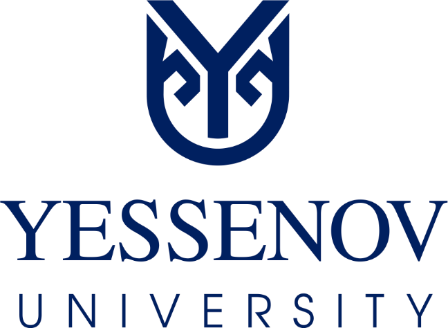 УТВЕРЖДЕНОрешением ученого совета(протокол №5 от 14.12.2020 г.)ПОЛОЖЕНИЕУПРАВЛЕНИЯ МАРКЕТИНГА И КОММУНИКАЦИИАктау, 2020СОДЕРЖАНИЕ1. ОБЩИЕ ПОЛОЖЕНИЯ1.1. Управление маркетинга и коммуникации является структурным подразделением Каспийского университета технологий и инжиниринга имени Ш. Есенова. 1.2. УМК осуществляет свою деятельность на основании:Устава НАО «Каспийский университет технологий и инжиниринга имени Ш. Есенова», утвержденного приказом Министерства финансов РК от 04.06.2020 № 11933-1943;Стратегии развития университета до 2030 года и внутренними нормативными документами университета.1.3. Структура и штатная численность УМК утверждается советом директоров.2. СОКРАЩЕНИЯ И ОБОЗНАЧЕНИЯ3. ЗАДАЧИ И ФУНКЦИИ3.1. Задачи:3.1.1.	Ведение внутренней и внешней маркетинговой исследовательской деятельности образовательных услуг.3.1.2.	Формирование и повышение имиджа и репутации бренда университета.3.1.3.	Обеспечение коммуникации с общественностью посредством социальных сетей, интернет-сайтов, различных ПО для обмена сообщениями и интервью.3.1.4.	Планирование и проведение рекламных кампаний по стимуляции продаж услуг и продуктов университета3.1.5.	Планирование и ведение типографского производства с оказанием соответствующих услуг.3.2 Функции:3.2.1.	Проведение исследований рынка образовательных услуг.3.2.2.	Проведение исследований по определению спроса на образовательные услуги и иные продукты университета.3.2.3.	Проведение исследований конкурентов, их конкурентоспособности и объема потребляемого рынка.3.2.4.	Анализ и прогнозирование полученных данных, статистик и трендов.3.2.5.	Улучшение, оформление, поэтапное ведение и продвижение социальных сетей и интернет-сайтов университета.3.2.6.	Организация, контроль и сопровождение PR акции и других имиджевых мероприятий.3.2.7.	Ведение фото и видео съемочных работ.3.2.8.	Обработка исходных фото и видео материалов. Видеомонтаж и постобработка. 3.2.9.	Копирайтинг. Написание сценариев, статей, рубрик и новостей для публикации в социальных сетях, интернет-сайтах и на других средствах массовой информации.  3.2.10.	Мониторинг репутационного инфополя и упоминаний бренда.3.2.11.	Обработка входящих обращений, возражений, негатива и позитива по коммуникационным каналам.3.2.12.	Планирование, ведение и контроль поисковых, медийных рекламных кампаний в сети Google и Яндекс.3.2.13.	Планирование, ведение и контроль таргетированных рекламных кампаний в социальных сетях.3.2.14.	Маркетинговая поддержка проектов и мероприятий университета, его услуг и продуктов.3.2.15.	Покрытие потребностей университета по дизайну и дизайнерским услугам. Разработка и обработка дизайнерских решений полиграфической продукции.3.2.16.	Обеспечение потребностей университета полиграфической продукцией и полиграфическими услугами. Оформление интерьера и экстерьера типографией своего производства. Распечатка, оформление и переплет журналов, книг и т.д.4. ПРАВА И ОБЯЗАННОСТИ4.1. Права:4.1.1.	Запрашивать и получать от всех структурных подразделений и работников университета необходимую информацию, документы, иные материалы, устные и письменные объяснения, а также давать им обязательные к исполнению поручения.4.1.2.	Вносить предложения о привлечении к дисциплинарной ответственности работников университета за нарушения имиджевой культуры.4.1.3.	Вносить вопросы в повестку дня общественного совета университета.4.2. Обязанности:4.2.1.	Проводить аудит по социальным сетям и сайтам находящихся под контролем других структурных подразделений, принимать меры по устранению выявленных нарушений.4.2.2.	Представлять интересы университета в отношениях с юридическими и физическими лицами в пределах своей компетенции.4.3.	Права и обязанности работников управлении определяются трудовым законодательством РК, Уставом университета, настоящим Положением и должностными инструкциями.1ОБЩИЕ ПОЛОЖЕНИЯ2СОКРАЩЕНИЯ И ОБОЗНАЧЕНИЯ3ЗАДАЧИ И ФУНКЦИИ4ПРАВА И ОБЯЗАННОСТИУниверситет Есенова, университет-НАО «Каспийский университет технологий и инжиниринга имени Ш. Есенова»УМКПО--Управление маркетинга и коммуникации Программное обеспечение 